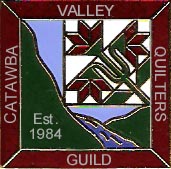 Catawba Valley Quilters GuildPreemie and Sunshine Quilt GuidelinesPreemie Quilts:Size: 34-36 inches square, no less.  Remember 6+1/2” blocks, 6 across and 6 down with ¼” seam allowance will make a 36” quilt.2-3 layers – depends on quilt backing and/or batting.Must be quilted or tied.Quilts can be tied approximately 4” to 5” apart.  If tied, remember to make good knots with tails no longer than 1”.Machine quilting should cover entire quilt with stitching approximately 5” to 6” apart (too much stitching makes them stiff).  Keep it soft with soft batting.Use cotton or cotton blends and use fabrics that are appropriate for a baby.  Fabrics can be brights, pastels, kiddie prints, etc. – a quilt you would be happy to receive for your own baby.Sunshine Quilts:Any size larger than 36” x 36”.Can be any fabrics including fleece.Can be quilted or tiedFor both preemie and sunshine quilts, please remember:Check for threads left hanging and clip.Check for pins and needles left in quilts.Quilts that are sewn and turned inside-out for machine quilting should have all edges tucked inside and no frayed edges left on the outside edges.Baby quilts will have a lot of washing and need to be sewn securely.